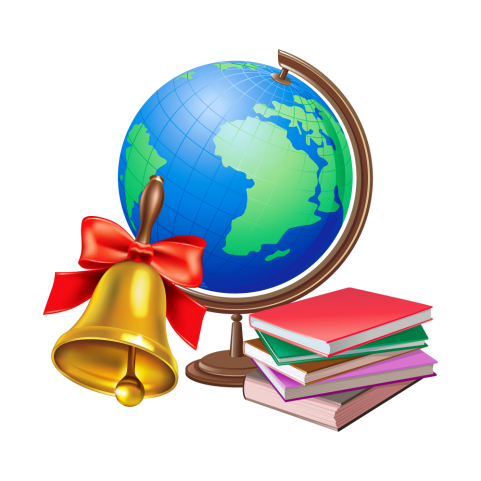 Утверждаю:Директор МКОУ «Казаковская ООШ»         Л.С. ЗахароваРежим работымуниципальное казенное общеобразовательное учреждение«Казаковская основная общеобразовательная школа»2017-2018 учебный годНачало работы: 08.00Уроки: 08.30 –14.30Кружки, секции:15.00 -15.40Расписание звонков    Утверждаю: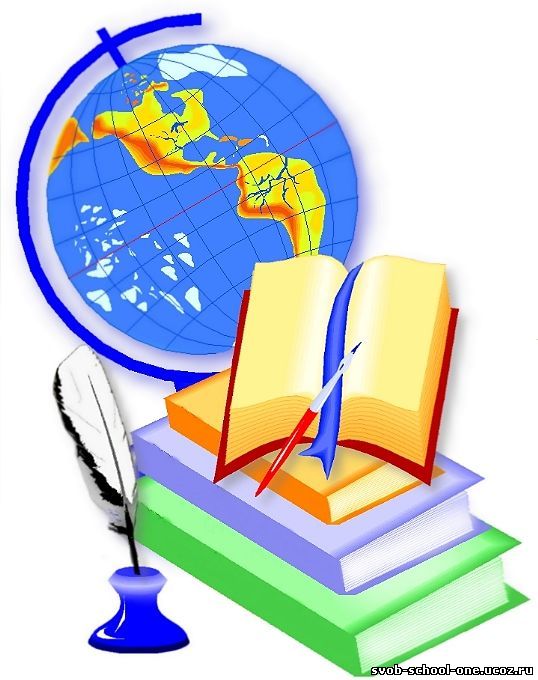 Директор МКОУ «Казаковская ООШ»Л.С.Захарова            Режим работыпри нарушении температурного режимамуниципальное казенное общеобразовательное учреждение«Казаковская основная общеобразовательная школа»2017 - 2018 учебный годНачало работы: 08.00Уроки: 08.30 –12.50Кружки, секции:13.00-13.30Расписание звонков1 урок8.30 – 9.10.1 перемена     9.10 – 9.20 2 урок9.20 – 10.00 2 перемена     10.00 – 10.10 3 урок10.10 – 10.50Динамическая пауза 3 перемена     10.50-11.10  4 урок11.10 – 11.50Динамическая пауза4 перемена     11.50 – 12.10        5 урок12.10 – 12.505 перемена     12.50 – 13.00 6 урок13.00 – 13.406 перемена        13.40 – 13.507 урок13.50 – 14.301 урок08.30 – 09.00.1 перемена     9.00 – 9.10 2 урок09.10 – 09.40 2 перемена     9.40 – 9.50 3 урок09.50 – 10.20Динамическая пауза 3 перемена     10.20-10.40  4 урок10.40 – 11.10Динамическая пауза4 перемена     11.10 – 11.30        5 урок11.30 – 12.005 перемена     12.00 – 12.10 6 урок12.10 – 12.406 перемена        12.40 – 13.107 урок13.10 – 13.40